28. ročník memoriáluRUDOLFA WANKEHO  a 19. ročník STANISLAVA MALÁNÍKA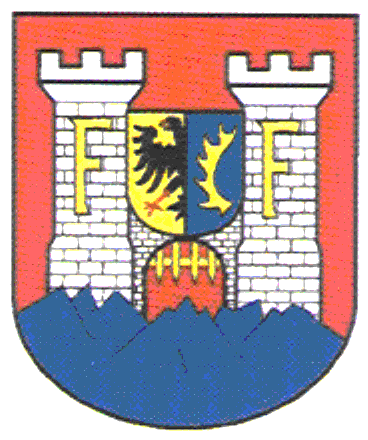 Šumperk  2017Vážení sportovní přátelé,šumperští kuželkáři Vás srdečně zvou na již tradiční memoriál, který je pořádán každoročně na počest bývalých šumperských kuželkářských velikánů.PROPOZICEPořadatel		:	KK ŠumperkTermín konání		:	od 18. srpna do 3. září 2017Místo konání		:	kuželna (Tyršův stadion), ŠumperkDisciplína		:	2 x 120 HS (muži, ženy, smíšené)Ředitel turnaje		:	Petr Matějka				Javoříčko 8                                                         787 01 Šumperk                                                         Mob. 723 286 501, e-mail  petr.matej65@seznam.czOrganizační			Pracovník		:	Gustav VojtekTemenická 13				787 01 Šumperk				mob. 604 989 887, e-mail gustav.vojtek@seznam.czPřihlášky                          :	e-mailem nebo  telefonicky na výše  uvedené kontakty. V přihlášce  prosíme uvést  návrhy  vhodného  termínu  včetně  termínu  alternativního. Vaše  návrhy  se  budeme  snažit  respektovat.Startovné		:	200,- Kč  za dvojici.Různé                                :             Počet startů dvojic a jednotlivců není omezen.Hrací doba		:	sobota a neděle od     	   8:00 hodin				pondělí až pátek od   	 16:00 hodinCeny vítězům		:	Finanční odměna za umístění dvojic: 				1. místo	1.300,- Kč				2. místo	1.100,- Kč				3. místo	   800,- Kč				4. místo	   400,- Kč				5. místo	   300,- Kč				6. místo	   200,- Kč	   Podmínky účasti	:	sportovní  úbor a obuv.  Všichni  startují  na vlastní nebezpečí.Občerstvení		:	po celou dobu memoriálu bude na kuželně zajištěno.Na Vaši účast se těšíme. Za KK ŠumperkPetr MatějkaŘeditel turnaje